UNIVERSIDAD DE ALMERÍA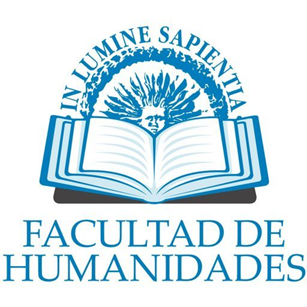 GRADO EN …………………..TÍTULO DEL TRABAJO FIN DE GRADOAutor:Tutor:Curso Académico:Convocatoria (mayo/julio/noviembre/enero):